Fylkes- eller lokallagÅrsmøte 20xxTidStedSAK 1		OPPROP	1 a) 		Godkjenning av fullmakterDet er___ stemmeberettigede utsendinger til stede på årsmøtet.Styrets forslag til vedtak:Oppropet og antall stemmeberettigede godkjennes.1 b)		Godkjenning av møtereglementetForslag til møtereglement for årsmøte i (fylkes- eller lokallag)Leder åpner årsmøtet og leder forhandlingene frem til og med konstitueringens punkt 2A.Møteleder leder årsmøtet fram til forhandlingens avslutning. Utsendinger skal gi melding til møteledelsen dersom de må forlate møtet under forhandlingene. Stemmetegn legges igjen i møtelokalet. Alle som ønsker ordet gir beskjed om dette til møteleder ved å vise stemmetegn. Dette kan gjøres på tre måter: Be om ordet		Replikk			Til dagsorden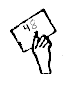 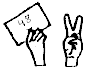 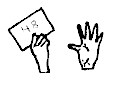 a)	Styret kan få ordet utenom talerlisten for å svare på spørsmål.c)	Møteledere og utsendinger med forslagsrett kan stille forslag om tidsavgrensning i taletid. Slike forslag tas opp til behandling straks.d)	Det gis ikke anledning til replikk til replikk (duplikk). Det gis anledning til svarreplikk.e)	Utsendinger som ber om ordet til dagsorden, saksopplysning eller replikk, får ordet utenom talerlisten.		5.	Maksimal taletid for innlegg er tre minutter, for replikk ett minutt.6.	Forslag må leveres skriftlig og være undertegnet med forslagstillers navn og nummer. Nye forslag kan ikke stilles i en sak etter at strek er satt.7.	Vedtak skjer med alminnelig flertall i saker der ikke annet er bestemt i vedtektene. Ved valg av leder kreves stemmer fra mer enn halvparten av de stemmeberettigede (absolutt flertall). 
8.	Valgprosedyre	a)	Når ikke annet er bestemt, foreslår møtelederen voteringsrekkefølgen. b)	Hvis ikke annet er/blir bestemt, skjer votering ved fremvisning av stemmetegn. b)	Valg skal være skriftlige hvis det er flere kandidater til samme verv eller en stemmeberettiget ber om det. Valg av leder skal alltid foregå skriftlig, selv med kun en kandidat.c)	Ved valg av leder kreves mer enn halvparten av stemmene. d)	Valgprosedyren i sin helhet fremlegges av møteleder i forkant av valg. SAK 2		KONSTITUERING2 a)		Valg av møteleder
Styrets forslag: Legges frem under årsmøtet.  
		Styrets forslag til vedtak:		Forslaget godkjennes. 2 b)		Valg av møtesekretærStyrets forslag: 		Legges frem under årsmøtet
		Det nasjonale styret i Ungdiabetes sitt forslag til vedtak:		Forslaget godkjennes2 c)	Valg av to stemmeberettigede som skal undertegne protokollen sammen med møtelederen og sekretærenStyrets forslag: Legges frem under generalforsamlingen. 		Styrets forslag til vedtak:		Forslaget godkjennes. 2 d)		Valg av tellekorps på tre medlemmerStyrets forslag:Legges frem under generalforsamlingen. 		Styrets forslag til vedtak:		Forslaget godkjennes. SAK 3		GODKJENNING AV DAGSORDENStyrets forslag til dagsorden:ÅPNINGSAK 1		OppropSAK 2		KonstitueringValg av møtelederValg av møtesekretærValg av to stemmeberettigede utsendinger som skalundertegne protokollen sammen med møtelederen og sekretærenValg av tellekorps på tre medlemmerSAK 3		Godkjenning av dagsorden
SAK 4		Årsberetning SAK 5		Regnskap SAK 6		Innkomne sakerSAK 7		Handlingsplan SAK 8		BudsjettSAK 9		Valg					a)	Valgprosedyre				b)	Valg av leder				c)	Valg av styremedlemmer 				c)	Valg av varamedlemmer				e)	Valg av valgkomité AVSLUTNING		Styrets forslag til vedtak:		Forslag til dagsorden godkjennes. SAK 4		ÅRSBERETNING Til grunn for behandlingen ligger følgende dokument:Årsberetning		Styrets forslag til vedtak:Årsberetning for 20xx godkjennes. Regnskap for foregående periode presenteres på årsmøtet. Styrets forslag til vedtak:Regnskap for 20xx godkjennes. SAK 6		INNKOMNE SAKERHer kommer saker som skal tas opp til behandling, enten på initiativ fra styret eller fra delegatene. Disse skal være sendt inn på forhånd. Sakene nummeres 6a, 6b, 6c osv. SAK 7		HANDLINGSPLAN FOR NESTE ÅR		Til grunn for behandlingen ligger følgende dokument:Handlingsplan for 20xxStyrets forslag til vedtak:		Forslag til handlingsplan godkjennes. SAK 8		BUDSJETTTil grunn for behandlingen ligger følgende dokument: Budsjett for 20xxStyrets forslag til vedtak: Forslag til budsjett godkjennesSAK 9		VALG9  a)		Valgprosedyre		Valgprosedyrene framlegges på årsmøtet av møteleder
	 9  b)		Valg av leder 		Valgkomiteens innstilling:			Navn Navnesen
9  c) 		Valg av styremedlemmerValgkomiteens innstilling:Navn Navnesen
	Navn Navnesen9  d)		Valg av valgkomité		Styrets innstilling:

		Navn Navnesen			Navn Navnesen		Navn NavnesenSAK 5	         REGNSKAP 